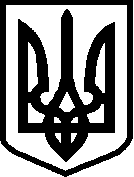 УКРАЇНАЧЕРНІГІВСЬКА ОБЛАСТЬН І Ж И Н С Ь К А  М І С Ь К А  Р А Д А19 сесія VIII скликанняР І Ш Е Н Н Явід 20 січня 2022 р.			м. Ніжин	                          №Про дострокове припинення повноважень депутата Ніжинської міської ради Чернігівської області VIIІ скликання Рябухи В.Г.	Відповідно до пункту 2 частини 2 статті 5 Закону України «Про статус депутатів місцевих рад», керуючись пунктом 14 частини 1 статті 26, статтями 42,  59, 73 Закону України «Про місцеве самоврядування в Україні», статтею 50 Регламенту Ніжинської міської ради Чернігівської області VIIІ скликання                      від 27 листопада 2020 року №3-2/2020, розглянувши заяву депутата Ніжинської міської ради VIIІ скликання Рябухи Віталія Георгійовича про дострокове припинення ним повноважень депутата, міська рада вирішила:1. Припинити достроково повноваження депутата Ніжинської міської ради Чернігівської області VIIІ скликання Рябухи Віталія Георгійовича, обраного від  Ніжинської міської організації «РАДИКАЛЬНА ПАРТІЯ ОЛЕГА ЛЯШКА», на підставі особистої заяви про дострокове припинення ним повноважень депутата.2. Секретарю міської ради Хоменку Ю.Ю.: 2.1. Забезпечити оприлюднення даного рішення на офіційному сайті Ніжинської міської ради протягом п’яти робочих днів після його прийняття.  2.2. Повідомити Ніжинську міську територіальну виборчу комісію про прийняте радою рішення.3. Організацію виконання рішення покласти на секретаря міської ради Хоменка Ю.Ю.4. Контроль за виконанням даного рішення покласти на постійну комісію міської ради з питань регламенту, законності, охорони прав і свобод громадян, запобігання корупції, адміністративно-територіального устрою, депутатської діяльності та етики (голова комісії – Салогуб В.В.).Міський голова                                                         Олександр КОДОЛАПодає:Секретар Ніжинської міської ради                                       Юрій ХОМЕНКОПогоджують:Начальник відділу юридично-кадрового забезпечення апарату виконавчого комітету Ніжинської міської ради                                                        В’ячеслав ЛЕГАГолова постійної комісії міської ради з питань регламенту, законності, охорони праві свобод громадян, запобігання корупції,адміністративно-територіального устрою, депутатської діяльності та етики                                           Валерій САЛОГУБПОЯСНЮВАЛЬНА ЗАПИСКА до проекту рішення Ніжинської міської ради VIIІ скликання «Про дострокове припинення повноважень депутата Ніжинської міської ради Чернігівської області VIIІ скликання Рябухи В.Г.» від «17» січня 2022 року №_867__Проект рішення Ніжинської міської ради  «Про дострокове припинення повноважень депутата Ніжинської міської ради Чернігівської області VIIІ скликання Рябухи В.Г.»Передбачає припинення повноважень депутата Ніжинської міської ради Чернігівської області  VIIІ скликання Рябухи В.Г.Підставою для підготовки проекта рішення є заява Рябухи В.Г. про дострокове припинення повноважень депутата Ніжинської міської ради VIIІ скликання від 12.01.2022р.Проект рішення підготовлений відповідно до пункту 2 частини  2 статті      5 Закону України «Про статус депутатів місцевих рад», керуючись пунктом 14 частини 1 статті 26, статтями 42,  59, 73 Закону України «Про місцеве самоврядування в Україні», статтею 50 Регламенту Ніжинської міської ради Чернігівської області VIIІ скликання від 27 листопада 2020 року                                      №3-2/2020.Відповідальний за підготовку проекту рішення – секретар міської ради Хоменко Ю.Ю.Секретар міської ради                                                                 Ю. Ю. Хоменко